Сопроводительная запискаЗанятие провела Дудырева Елена Александровна, учитель английского языка МБОУ СОШ с УИОП №66 города Кирова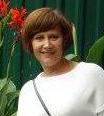 Тема  занятия: «В цирке»2  классУМК «Английский в фокусе-2», авторы Н.И.Быкова, Д.Дули, М.Д.Поспелова, В.Эванс 2012.